January 29, 2021	In Re:	C-2020-3020714Via electronic service only due to Emergency Order at M-2020-3019262(SEE ATTACHED LIST)JOHN KERR MUSGRAVE, IV v. THE PITTSBURGH WATER AND SEWER AUTHORITYService/Reliability IssueHearing Cancellation and Judge Change Notice 	The above case has been reassigned to ALJ Emily DeVoe. In addition, the following hearing for the above case has been canceled: Type:		Initial Call-In TelephonicDate:		Tuesday, February 9, 2021Time:		10:00 a.m.Presiding:	Administrative Law Judge Emily DeVoePlease mark your records accordingly.C-2020-3020714 - JOHN KERR MUSGRAVE, IV v. THE PITTSBURGH WATER AND SEWER AUTHORITY

JOHN KERR MUSGRAVE IV 
6059 BUNKERHILL STREET
PITTSBURGH PA  15206-1155
412.661.2374
Accepts eService

SHANNON BARKLEY ESQUIRE
PWSA
PENN LIBERTY PLAZA I
1200 PENN AVENUE 2ND FLOOR
PITTSBURGH PA  15222
412.676.6685
Accepts eService

LAUREN M BURGE ESQUIRE
ECKERT SEAMANS CHERIN & MELLOTT LLC
600 GRANT STREET 44TH FLOOR
PITTSBURGH PA  15219
412.566.2146
Accepts eService
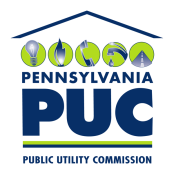  PUBLIC UTILITY COMMISSIONOffice of Administrative Law Judge400 NORTH STREET, HARRISBURG, PA 17120IN REPLY PLEASE REFER TO OUR FILE